NOTA: Peminjam adalah tidak dibenarkan melakukan instalasi sebarang perisian atau aplikasi ke dalam peralatan yang dipinjam. Sekiranya terdapat keperluan, sila maklumkan kepada pihak BTM JLN terlebih dahulu.Had tempoh maksimum pinjaman ialah 1 minggu. Pemohon perlu  memperbaharui pinjaman sekiranya melebihi had tempoh maksimum.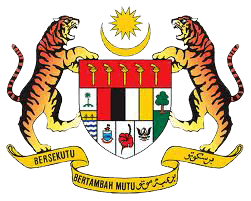 KEMENTERIAN PEMBANGUNAN KERAJAAN TEMPATANBORANG PINJAMAN ASET ICTBORANG PINJAMAN ASET ICTBORANG PINJAMAN ASET ICTBORANG PINJAMAN ASET ICT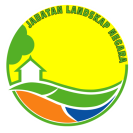 JABATAN LANDSKAP NEGARAKEMENTERIAN PEMBANGUNAN KERAJAAN TEMPATANNO. DOKUMENJLN(IS0)/PKPS-09/L1(Pin.2020)MUKA SURAT01 /01JABATAN LANDSKAP NEGARABORANG PINJAMAN ASET ICTBORANG PINJAMAN ASET ICTBORANG PINJAMAN ASET ICTNAMA PEMINJAM:BAHAGIAN / UNIT:JENIS PERALATAN:NO. SIRI / NO.:TUJUAN:TARIKH PINJAMAN:JANGKAMASA PINJAMAN:TARIKH DIKEMBALIKAN*:NO. TELEFON BIMBIT:KEGUNAANKEGUNAANKEGUNAANKEGUNAANKegunaan dalam pejabatKegunaan luar pejabat(Sila isi Borang JLN(ISO)/PKPS-09/L2(Pin.2020)PERAKUANPERAKUANPERAKUANPERAKUANSaya seperti nama di atas akan bertanggungjawab sepenuhnya di atas segala kerosakan atau kehilangan peralatan tersebut.Saya seperti nama di atas akan bertanggungjawab sepenuhnya di atas segala kerosakan atau kehilangan peralatan tersebut.Saya seperti nama di atas akan bertanggungjawab sepenuhnya di atas segala kerosakan atau kehilangan peralatan tersebut.Saya seperti nama di atas akan bertanggungjawab sepenuhnya di atas segala kerosakan atau kehilangan peralatan tersebut.(Tandatangan peminjam)(Tandatangan yang meluluskan)Tarikh: Tarikh:*CATATAN:Dikembalikan dalam keadaan baikBaik**Rosak*Hanya perlu diisi sewaktu pengembalian peralatan*Hanya perlu diisi sewaktu pengembalian peralatan*Hanya perlu diisi sewaktu pengembalian peralatan*Hanya perlu diisi sewaktu pengembalian peralatan*Hanya perlu diisi sewaktu pengembalian peralatan**Nyatakan**Nyatakan**Nyatakan**Nyatakan**Nyatakan